Delta Sigma Theta Sorority, Incorporated  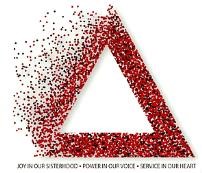 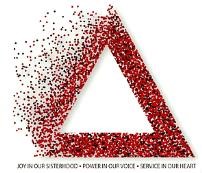 Austin Alumnae Chapter Membership Services Report                                                                                               October 18, 2022                                                                        Executive Board Meeting Report Reclamation Event: November is "Reclamation Month" in our sorority, and our national initiative focuses on reclaiming sorors and bringing them back home to Delta. Western “Reclamation Round Up” on November 13, 2022, location TBD. The flyer is being finalized – publicize on the chapter’s website and social media accounts. Sorors, we need to be intentional in promoting “Sisterhood, fellowship and reclamation.”We need your help in reaching out to an inactive soror and bringing her the event. The Austin Alumnae member who invites and brings the most sorors will win a prize.  Sisterhood Gathering: Create opportunities for members – Dolls, Divas and Dears to gather and fellowship with Sisterhood gatherings that will take place every other month at a location designated by Membership Services. The gathering location will be alternated - South, Central and North.1st or 2nd Friday of the month – November, January, March, and MayNext proposed location is North @ Spare Time Texas, 1724 Farm to Market Road 685, Pflugerville, TX 78660.Please be on the lookout for the more information on this eventWhite Christmas: The White Christmas sub-committee has begun planning the event where chapter members visit and show sisterly love to our Sick and Shut-in Sorors during our White Christmas event.  We are making plans to spread the Christmas joy with a special visit and holiday gifts.  The committee is in the process of making our list of sorors to visit.  If you know a Soror that would welcome a visit from our White Christmas carolers, and they reside in the Austin area(including Pflugerville, Round Rock, Buda), please send names and contact information to  members of the White Christmas sub-committee, Sorors Tanya Rippenkroeger at tanya.rippenkreoger@hotmail.com and Melody Southall at melynn95@hotmail.com  by November 30, 2022.Signature of soror making the committee report:  Jacqueline Habersham, Chair Date of report for Chapter Meeting: 10/18/2022 